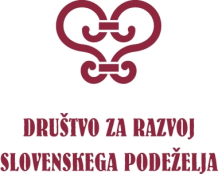 Slavina 31, 6258 Prestranek, Slovenija info@drustvo-podezelje.si;  www.drustvo-podezelje.siPREDLOGI ZA ČLANICE IN ČLANE ORGANOV DRSP za mandatno obdobje 2022 - 2026 Skladno s Pravilnikom o volitvah v organe Društva za razvoj Slovenskega podeželja, z dne 29. 11. 2017, Zbor članov DRSP izvoli s tajnim glasovanjem na osnovi podpisanih kandidatur predsednika oz. predsednico društva, šest članov upravnega odbora, tri člane nadzornega odbora in tri člane častnega razsodišča. Za vsakega predlaganega kandidata je obvezno navesti kratko obrazložitev (3 – 5 stavkov). Obvezna priloga temu dokumentu so lastnoročno ali elektronsko podpisane izjave kandidatov o strinjanju s kandidaturo na posamezno funkcijo oziroma v organ. Ime in priimek predlagatelja (oz organizacija): ______________________________________Za predsednika/predsednico društva predlagam:Za člane upravnega odbora predlagam naslednje kandidate/kandidatke:Za člane nadzornega odbora predlagam naslednje kandidate/kandidatke:Za člane častnega razsodišča predlagam naslednje kandidate/kandidatke:Postopek za evidentiranje kandidatov se začne z dnem 9. 12. 2021. Kandidacijsko listo in izjave o strinjanju za vsakega kandidata pošljite najkasneje do 31. 1. 2022 do 15. ure na:poštni naslov: Društvo za razvoj slovenskega podeželja Slavina 31, 6258 Prestranek, Slovenija ALIskenirano na e-poštni naslov: info@drustvo-podezelje.si1. Obrazložitev:Obrazložitev:1. Obrazložitev:Obrazložitev:2. Obrazložitev:Obrazložitev:3. Obrazložitev:Obrazložitev:4. Obrazložitev:Obrazložitev:5. Obrazložitev:Obrazložitev:6. Obrazložitev:Obrazložitev:1. Obrazložitev:Obrazložitev:2. Obrazložitev:Obrazložitev:3. Obrazložitev:Obrazložitev:1. Obrazložitev:Obrazložitev:2. Obrazložitev:Obrazložitev:3. Obrazložitev:Obrazložitev:Kraj in datum: _________________Ime in priimek predlagatelja (odgovorna oseba pravne osebe)Podpis in žig